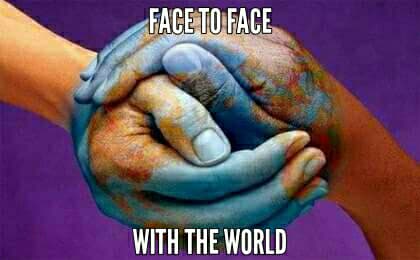 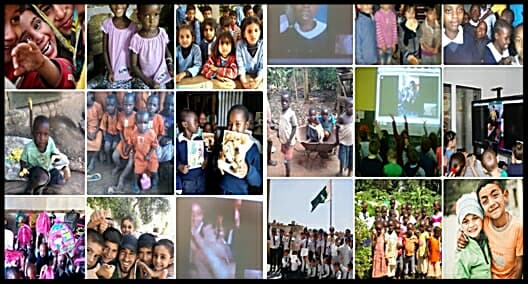 Regulamin Humanitarnego Międzynarodowego Projektu Edukacyjnego:                   „Face to Face With The World” I. Postanowienia ogólne § 1Projekt „Face to Face ze światem – rozmawiasz i pomagasz”  jest autorskim projektem edukacyjno – humanitarnym realizowanym przez Międzynarodowe Stowarzyszenie „Face To Face”Projekt skierowany jest do wszystkich placówek oświatowych w Polsce, które nie boją się nawiązywać kontaktów, prowadzić lekcji on-line ze szkołami i instytucjami społecznymi             z Afryki, Azji i Bliskiego Wschodu. Projekt jest zgodny z podstawa programową. Klasa               z koordynatorem szkolnym wspólnie wybiera instytucję, szkołę – z którą chcą nawiązać przyjaźń. Po prywatnym zapoznaniu koordynatora szkoły polskiej i koordynatora wybranej przez szkołę instytucji – rozpoczynają się lekcje on –line dla dzieci, rozmowy ustala                         i dostosowuje do programu nauczania nauczyciel. Rozmowy przeprowadzane są w języku angielskim lub francuskim / zależnie od wybranego państwa/.  II. Cele projektu § 2Celem Projektu Edukacyjnego jest: a) Pokazanie jak wojna, ubóstwo czy brak dostępu do edukacji wpływa na życie dzieci                 na świecie. b) Kształtowanie wśród dzieci i młodzieży postawy zaangażowania społecznego, nawiązanie przyjaźni międzynarodowej ze szkołami i instytucjami w Afryce, Azji i na Bliskim Wschodzie.c) Walka z rasizmem i ksenofobią, uwrażliwienie na problemy i sytuację życiową innych, wzajemne poznawanie kultury, tradycji, nawiązywanie przyjaźni, poszanowanie pokoju i szacunku do drugiego człowieka nauka języka obcego, wykorzystanie w edukacji Internetu. Chęć niesienia pomocy innym.III. Uczestnicy projektu § 3Projekt jest skierowany do placówek edukacyjnych w Polsce: przedszkoli, szkół podstawowych, gimnazjów oraz szkół ponadgimnazjalnych. W projekcie mogą również uczestniczyć inne instytucje i placówki, które prowadzą działalność edukacyjną, jak i osoby prywatne. Zaproszenia do uczestnictwa w projekcie wysyłane są drogą mailową, wraz              z formularzem zgłoszeniowym.IV Realizacja projektu§ 4Wybranie instytucji z Azji, Afryki lub Bliskiego Wschodu – z listy przekazanej drogą mailową przez organizatora projektu. Przeprowadzenie min.12 rozmów on-line, z dziećmi, ich nauczycielami, założycielami instytucji.Bezpośrednie wsparcie dzieci potrzebujących pomocy – koordynator instytucji polskiej umawia się indywidualnie z koordynatorem instytucji z Azji, Aryki, Bliskiego Wschodu na formę, rodzaj wsparcia i współpracy. Współpraca może być zawarta bezterminowo, koordynatorzy decydują samodzielnie.V. Zasady uczestnictwa § 5Warunkiem przystąpienia do projektu jest: a) Zapoznanie się i zaakceptowanie niniejszego regulaminu projektu.b) Wyznaczenie nauczyciela, który zobowiąże się do koordynowania projektu z ramienia szkoły. c) Zgłoszenie szkoły jako uczestnika projektu poprzez wypełnienie i podpisanie przez osobę lub osoby upoważnione przez szkołę formularza zgłoszeniowego i odesłanie jego skanu drogą mailową na adres: annahoralis@interia.plVI. Zobowiązania International Educational and Humanitarian Organization.§ 6Po zakończonym projekcie wszystkim szkołom, które zrealizują projekt zostanie przesłany droga pocztową „Międzynarodowy Certyfikat Humanitarno –Edukacyjny – Szkoła zmieniająca świat!”  zaświadczenie i certyfikat dla Koordynatora akcji i certyfikat instytucji, z którą zostanie nawiązana przyjaźń / drogą mailową/ Warunki otrzymania certyfikatu międzynarodowego: formularz zgłoszeniowy, przeprowadzenie minimum 12 lekcji on-line, przesyłanie sprawozdań , fotogalerii             z zajęć, którą szkoła obejmie opieką.VII. Termin realizacji projektu § 7Projekt realizowany bezterminowo.VIII. Postanowienia końcowe § 8a) Wszelkie pytania dotyczące projektu należy kierować na adres: annahoralis@interia.plb) Informacje uzyskane od uczestników projektu za pośrednictwem wypełnionego przez nich formularza zgłoszeniowego będą wykorzystane do celów informacyjnych na zasadach określonych – zgodnie z ustawą RODO ( Ustawa z dnia 10 maja 2018 r. o ochronie danych osobowych, Dz.U. 2018 poz. 1000 )c) Organizatorzy zastrzegają sobie prawo do opublikowania imion, nazwisk, zdjęć i informacji o uczestnikach projektu, jak również wywiadów z nimi i treści akcji przeprowadzanych na terenie szkoły na łamach prasy, na antenie radia, w Internecie, w telewizji oraz innych publikacjach za zgodą szkoły, rodziców i opiekunów. d) Organizator projektu:Autor i dyrektor autorskiego Międzynarodowego projektu Edukacyjno – Humanitarnego: Face to Face with the World.Anna Hora Lis Tel. 506987053annahoralis@interia.plKatarzyna Włodkowska – koordynatorka ogólnopolska, nasza ambasadorka Ugandyhttps://www.facebook.com/profile.php?id=524762907Tel. 667690767Zgłoszenie się do projektu i zarejestrowanie szkoły jako uczestnika akcji oznacza zapoznanie się             z regulaminem i zaakceptowanie jego warunkówKażda zgłoszona placówka oświatowa otrzymuje drogą mailową:- szczegółowy opis projektu-informacje szczegółowe o instytucjach humanitarnych i społecznych oczekujących wsparcia - umowy organizatora z instytucjami współpracującymi / Azja, Afryka, Bliski Wschód/, certyfikaty, patronaty.FORMULARZ ZGŁOSZENIOWY   Międzynarodowego Projektu Edukacyjnego „Face to Face ze światem – rozmawiasz i pomagasz” / formularz należy przesłać na adres: annahoralis@interia.pl /Nazwa szkoły/ instytucjiAdres szkoły/instytucji , telefon, mailImię i nazwisko koordynatora projektuTelefon, e-mail koordynatora projektuPieczęć szkoły, podpis koordynatora projektu i osoby upoważnionej do reprezentowania placówki